Committee:	Black Student Achievement Community Advisory CommitteeDate:		Monday, Sep 13, 2021Time: 		7:00 – 9:00 p.m.Meeting Link:	Virtual Zoom - Click here to log in (Pass code – 367601)Committee Co-Chairs:  Trustee - Chris Moise, Community - Alexis DawsonAGENDA: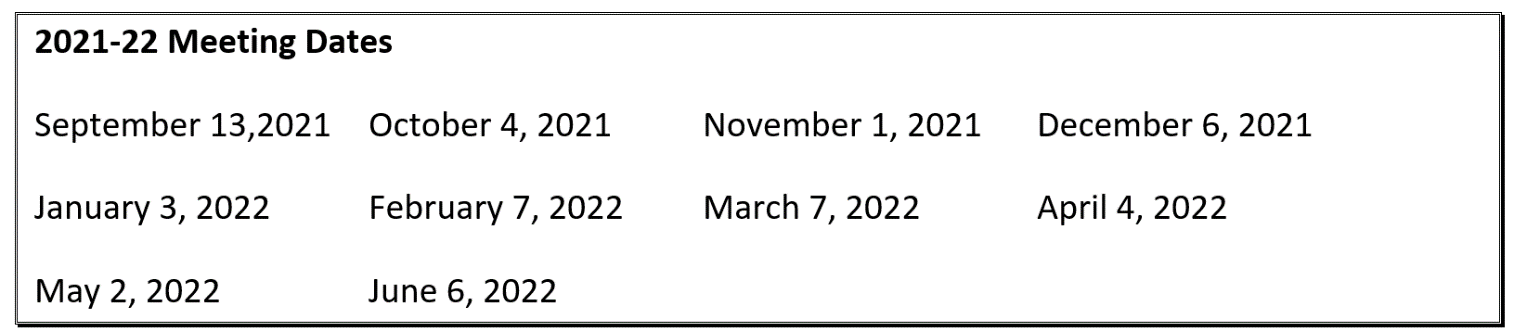 ItemInformationTimeline1.Welcome and Land Acknowledgement/ Introductions5 min.2.Call to Order/Confirmation of Quorum4 min.3.Approval of Agenda2 min.4.Declarations of possible conflict of interests2 min.5.Opening Address – Colleen Russell-Rawlins10 min.6.Co-Chair Update – Alexis Dawson, Trustee Chris Moise15 min.7.Members Introduction – Alexis Dawson25 mins.8.Staff Update – Jacqueline SpenceTDSB Back to School Plan20 min.9.Centre of Excellence for Black Students Update – Jacqueline Spence, Karen Murray30 min.10.Other Business Adjournment